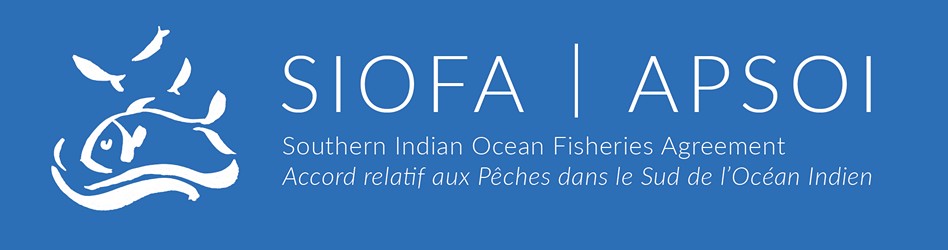 8th Meeting of the Compliance Committee (CC08)26 June – 28 June 2024CC-08-ADM-03 Provisional AgendaSIOFA Secretariat and Compliance Committee ChairpersonProvisional Agenda of the 8th Meeting of the Compliance Committee (CC08)1. Opening of the session1.1. Opening statements2. Administrative arrangements2.1. Adoption of the agenda 2.2. Confirmation of meeting documents2.3. Appointment of rapporteur3. SIOFA Compliance Monitoring Scheme3.1. Consideration of the Draft SIOFA Compliance Report (dSCR) and adoption of the Provisional SIOFA Compliance Report (pSCR)Standing agenda Item. In accordance with CMM 11 (2020) Compliance Monitoring Scheme, the CC08 shall consider the Draft SIOFA Compliance Report (dSCR) and adopt a Provisional Compliance Report (pSCR), which shall be forwarded to the Meeting of the Parties for consideration.3.2 Review any Recommendation made in the Final SIOFA Compliance Report (fSCR) adopted by the 10th Meeting of the Parties.3.3 Discussion on the CCR template update process4. New or Amended Conservation and Management Measures (CMMs)Standing agenda item to allow the development of recommendations to the MoP on new or amended CMMs 4.1. Proposals for Amendments to Conservation and Management Measures 4.2. Proposals for new Conservation and Management Measures4.3. Discussion on the application of current CMMs5. Listing of IUU Vessels5.1. Draft IUU Vessel ListStanding agenda item. In accordance with paras 12 (a), 13 and 14 of CMM 06 (2022), the CC08 shall consider the draft IUU Vessel Listadopt the provisional IUU Vessel List and submit to the MoP 11 for approval5.2. Current SIOFA IUU Vessel ListStanding agenda item. In accordance with paras 12 (b) of CMM 06 (2022), the CC08 shall consider the current SIOFA IUU Vessel List and recommend to the MoP which vessels, if any, should be removed from it.6. Monitoring, Control and Surveillance6.1. Sighting of Vessels without Nationality (CMM 04 (2016) Vessels without Nationality) Summary of reports on Sightings of Vessels without Nationality received by the Secretariat.6.2. Port inspection reports (CMM 08 (2020) Port Inspection)Summary of inspection reports received by the Secretariat6.3. Sighting of fishing by vessels flagged to Non-CCPs (CMM 09 (2022) Control) Summary of reports on Sightings of Vessels flagged to Non-CCPs received by the Secretariat.6.4. Entry/Exit reports (CMM 10(2019) Monitoring)Summary of entry-exit notifications received by the Secretariat6.5. At sea Transfer and Transhipment reports (CMM 10(2019) Monitoring)Summary of at-sea transhipment and transfer notifications received at the Secretariat in 20236.6 Register of Authorised Vessels (CMM 07 (2022) Vessel Authorisation) Summary of the vessels with incomplete information7. Operationalisation of the SIOFA VMS7.1: Outcome of the Intersessional work of the SIOFA VMSWG - Draft Standards, Specifications and Procedures (SSPs) for the SIOFA VMS7.2: Overview of Roadmap towards the Operationalization of the SIOFA VMS7.3: Implication of the SIOFA VMS for other SIOFA CMMs and Policies8. Review of the status of Cooperating Non-Contracting Parties (CNCPs)Standing agenda item. The Compliance Committee will provide technical/compliance advice to inform the MoP decision on renewing/granting CNCP status (in accordance with Rule 17.8 of the Rules of Procedure)9. Election of a Chair and Vice Chair for the Compliance Committee10. Any other business10.1 Implementation of SIOFA Performance Review Recommendations11. Adoption of the Compliance Committee report12. Close of the meetingDocument TypeMeeting organisationDiffusionpublicAbstractAbstractIn consultation with the Compliance Committee chairperson, the Executive Secretary has prepared this provisional agenda for the 8th Meeting of the Compliance Committee (CC08), which is hereby being circulated to all Official Contacts and Observers. As provided by the Rules of Procedures, CCPs are welcome to consider these agenda items and may request the inclusion of supplementary items to be discussed at the CC08. In consultation with the Compliance Committee chairperson, the Executive Secretary has prepared this provisional agenda for the 8th Meeting of the Compliance Committee (CC08), which is hereby being circulated to all Official Contacts and Observers. As provided by the Rules of Procedures, CCPs are welcome to consider these agenda items and may request the inclusion of supplementary items to be discussed at the CC08. RecommendationsRecommendationsTake note of the Agenda Items proposed to be considered by the 8th Meeting of the Compliance CommitteeRequest the inclusion of supplementary items, if any, in the agenda before the 7th of May 2024. A written explanation of the proposed supplementary item must accompany such requests.Take note of the Agenda Items proposed to be considered by the 8th Meeting of the Compliance CommitteeRequest the inclusion of supplementary items, if any, in the agenda before the 7th of May 2024. A written explanation of the proposed supplementary item must accompany such requests.